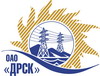 Открытое акционерное общество«Дальневосточная распределительная сетевая  компания»Протокол заседания Закупочной комиссии по вскрытию поступивших на открытый запрос предложений конвертовг. БлаговещенскПРЕДМЕТ ЗАКУПКИ:Закрытый  запрос цен на право заключения договора на выполнение работ по ЗЗакупка 956 раздел 3.1.Выполнение проектно-изыскательских, строительно-монтажных и пусконаладочных работ по объектам распределительных сетей при технологическом присоединении потребителей для нужд филиала ОАО «ДРСК» «Хабаровские ЭС»: лот №25  - «Технологическое присоединение к электрической сети ОАО «ДРСК» потребителей с заявленной мощностью до 150 кВт  по адресу г. Хабаровск, ул. Хуторская 4, ул. Лазовая 25, ул. Кедровая 26 (ПИР, СМР); лот №26  - «Технологическое присоединение к электрической сети ОАО «ДРСК» потребителей с заявленной мощностью до 150 кВт  по адресу Хабаровский район, с. Виноградовка, ул. Юности 4, ТИЗ «Черемушки», уч. №13  (ПИР, СМР); лот №27  - «Технологическое присоединение к электрической сети ОАО «ДРСК» потребителей с заявленной мощностью до 150 кВт  по адресу с. Осиновая Речка ул. Лермонтова 1а  (ПИР, СМР).Дата и время процедуры вскрытия конвертов: 23.05.2013 г. в 10:00 (время Благовещенское)Основание для проведения закупки (ГКПЗ и/или реквизиты решения ЦЗК): ГКПЗ 2013 г.Планируемая стоимость закупки в соответствии с ГКПЗ или решением ЦЗК: лот №25 -  489 699 руб.; лот №26  - 143 086 руб.;лот №27- 192 473  руб.;Информация о результатах вскрытия конвертов:В адрес Организатора закупки поступили заявки на участие: лот №25 - 2; лот №26 – 2, лот №27 – 2.Вскрытие конвертов было осуществлено членами Закупочной комиссии.Дата и время начала процедуры вскрытия конвертов с заявками на участие в закупке: 10:00 (время благовещенское) 23.05.2013 г.Место проведения процедуры вскрытия: ОАО «ДРСК» г. Благовещенск, ул. Шевченко 28, каб. 244.В конвертах обнаружены заявки следующих Участников закупки:РЕШИЛИ:Утвердить протокол заседания Закупочной комиссии по вскрытию поступивших на открытый запрос предложений конвертов.Ответственный секретарь Закупочной комиссии 2 уровня	Моторина О.А.Технический секретарь Закупочной комиссии 2 уровня	Д.С. Бражников№ _______/УТПиР.03.2013Наименование и адрес участникаЦена заявки, руб. без учета НДСлот №25  - «Технологическое присоединение к электрической сети ОАО «ДРСК» потребителей с заявленной мощностью до 150 кВт  по адресу г. Хабаровск, ул. Хуторская 4, ул. Лазовая 25, ул. Кедровая 26 (ПИР, СМР)лот №25  - «Технологическое присоединение к электрической сети ОАО «ДРСК» потребителей с заявленной мощностью до 150 кВт  по адресу г. Хабаровск, ул. Хуторская 4, ул. Лазовая 25, ул. Кедровая 26 (ПИР, СМР)ОАО «Востоксельэлектросетьстрой»
г. Хабаровск, ул. Тихоокеанская, 165460 574,00ООО «Дальтрансэлектроналадка» г. Хабаровск, ул. Комсомольская, 41 оф. 2  489 699,00лот №26  - «Технологическое присоединение к электрической сети ОАО «ДРСК» потребителей с заявленной мощностью до 150 кВт  по адресу Хабаровский район, с. Виноградовка, ул. Юности 4, ТИЗ «Черемушки», уч. №13  (ПИР, СМР)лот №26  - «Технологическое присоединение к электрической сети ОАО «ДРСК» потребителей с заявленной мощностью до 150 кВт  по адресу Хабаровский район, с. Виноградовка, ул. Юности 4, ТИЗ «Черемушки», уч. №13  (ПИР, СМР)ОАО «Востоксельэлектросетьстрой»
г. Хабаровск, ул. Тихоокеанская, 165130 158,00ООО «Дальтрансэлектроналадка» г. Хабаровск, ул. Комсомольская, 41 оф. 2  143 086,00лот №27  - «Технологическое присоединение к электрической сети ОАО «ДРСК» потребителей с заявленной мощностью до 150 кВт  по адресу с. Осиновая Речка ул. Лермонтова 1а  (ПИР, СМР)лот №27  - «Технологическое присоединение к электрической сети ОАО «ДРСК» потребителей с заявленной мощностью до 150 кВт  по адресу с. Осиновая Речка ул. Лермонтова 1а  (ПИР, СМР)ОАО «Востоксельэлектросетьстрой»
г. Хабаровск, ул. Тихоокеанская, 165176 436,00ООО «Амур-ЭП» г. Хабаровск 184 502,00